Veľkonočné varenie a pečenie s rodičmiVeľkonočný baranček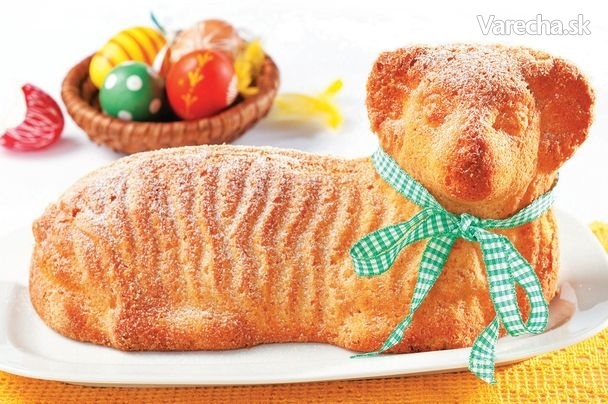 Suroviny:Na cesto:3 ks			vajcia150 g			cukor práškový1 vrecko		cukor vanilkový5 PL			rastlinný olej5 PL			horúca voda150 g 			polohrubá múka1 zarovnaná KL	kypriaci prášok do pečiva1 vrecko		zlatý klas - krémový prášok1 vrchovatá KL	kôra z citróna10 kvapiek		citrónová aróma štipka		soliNa zdobenie:1 vrecko		cukor vanilkovýhrozienka na očká	
POSTUP:Na prípravu cesta vymiešame žĺtky s cukrom a vanilkovým cukrom, pridáme olej a horúcu vodu. Elektrickým ručným šľahačom vyšľaháme do peny. Múku zmiešame s práškom do pečiva, pudingom a citrónovou kôrou. Pridáme do žĺtkovej peny. Do bielkov pridáme citrónovú arómu a štipku soli. Elektrickým ručným šľahačom ušľaháme tuhý sneh, ktorý vmiešame do cesta. Všetko jemne, ale dôkladne premiešame. Cesto nalejeme do vymastenej a múkou vysypanej spodnej časti formy. Priklopíme vrchnú časť. Pečieme v predhriatej rúre (v elektrickej na 180 °C, v teplovzdušnej na 160 °C, v plynovej rúre stupeň 3) asi 40 minút. Po upečení necháme barančeka vychladnúť vo forme. Potom vyklopíme, hrozienka pritlačíme ako očká a barančeka pocukrujeme. Zdroje:https://varecha.pravda.sk/recepty/velkonocny-barancek/6149-recept.html
